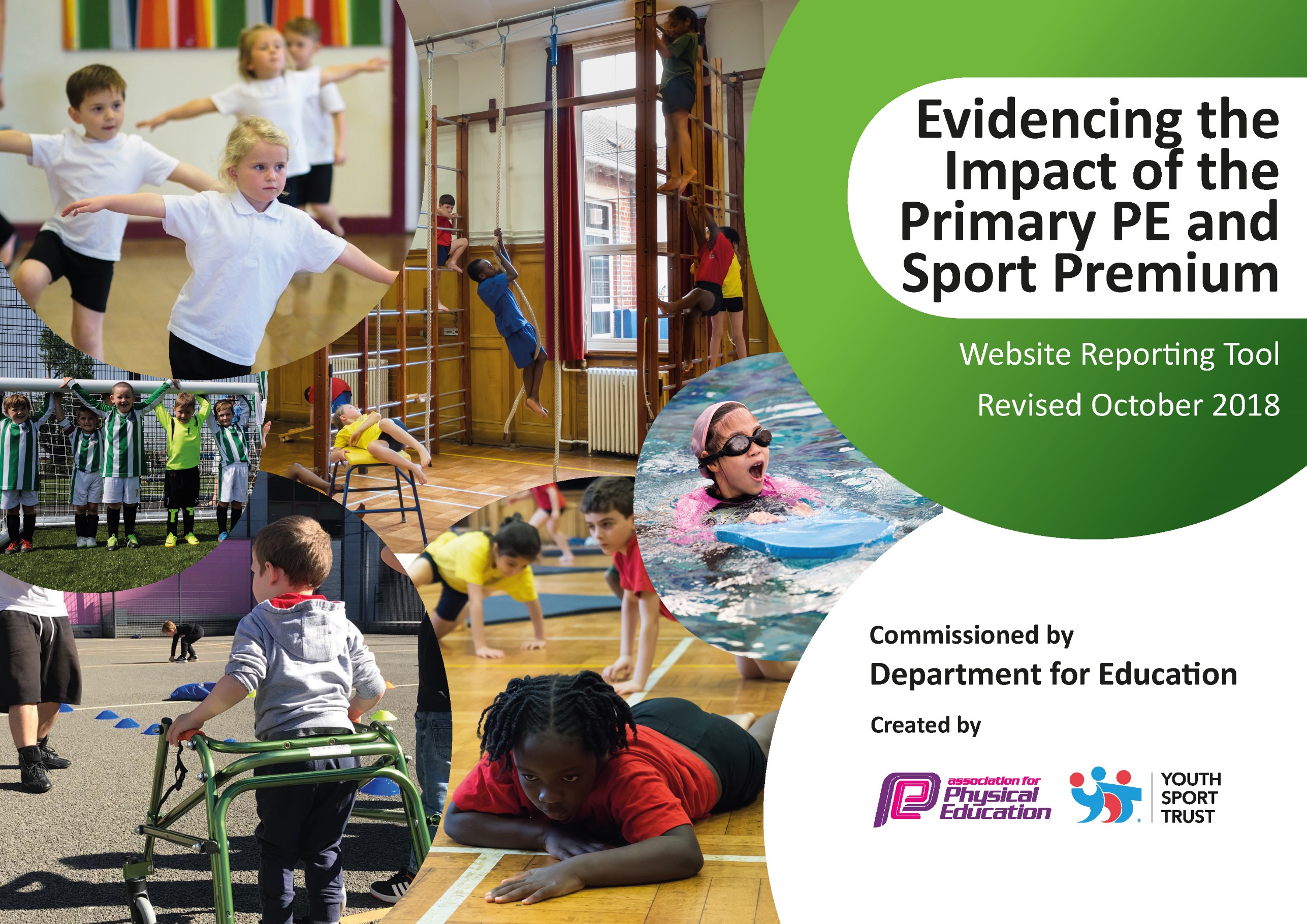 Schools must use the funding to make additional and sustainable improvements to the quality of Physical Education, Sport and Physical Activity (PESPA) they offer. This means that you should use the Primary PE and Sport Premium to: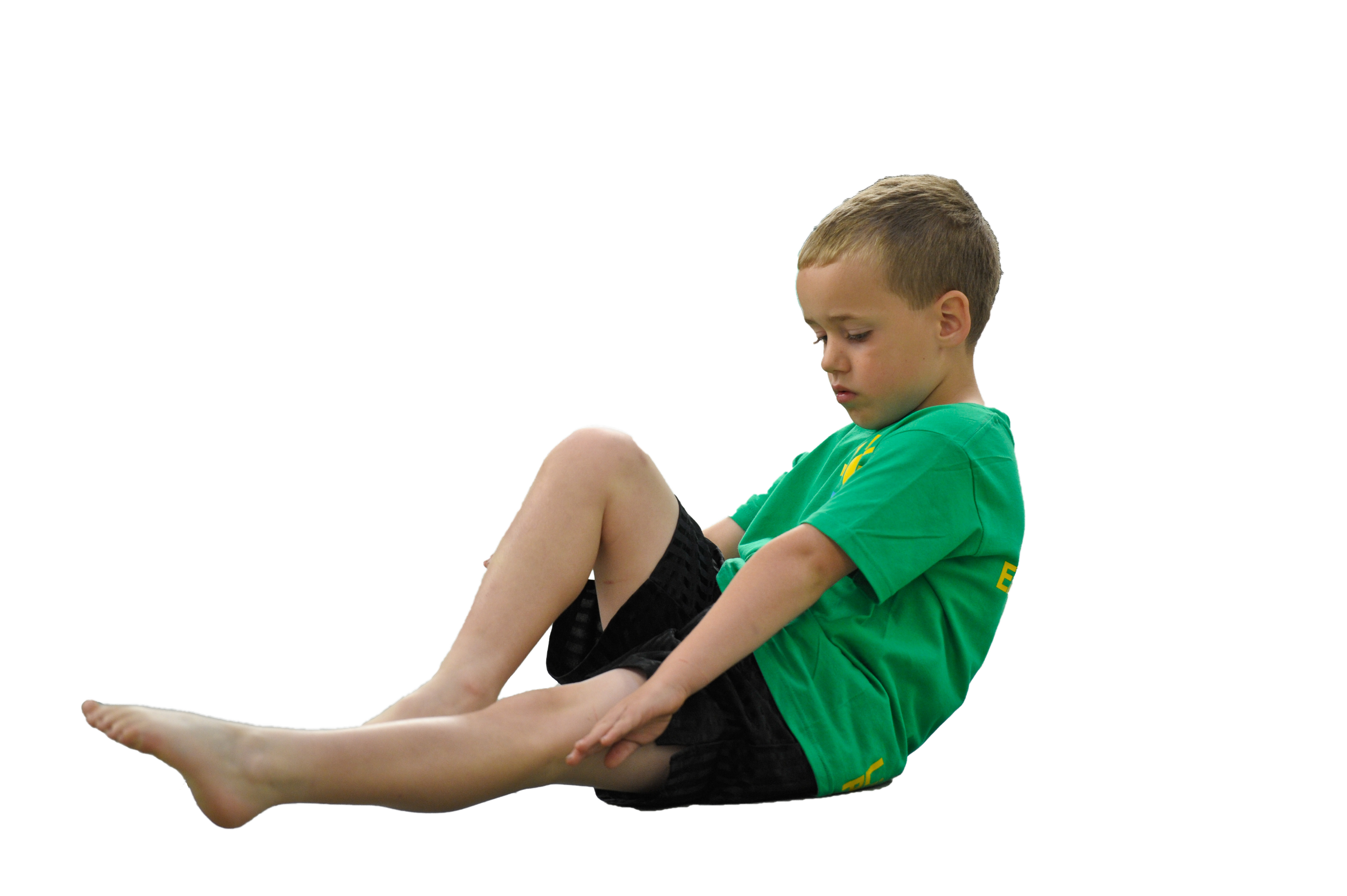 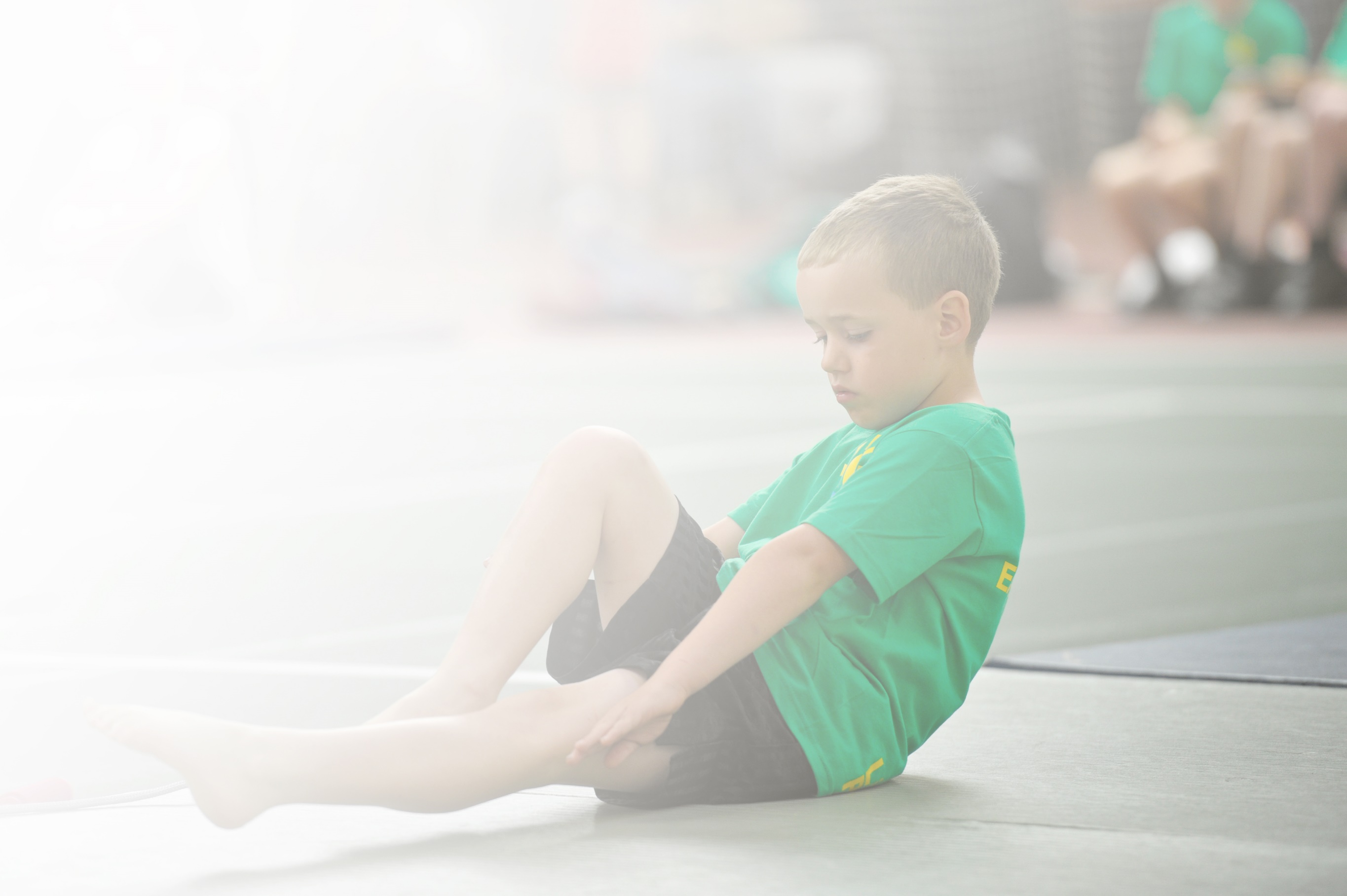 Develop or add to the PESPA activities that your school already offerBuild capacity and capability within the school to ensure that improvements made now will benefit pupils joining the school in future yearsPlease visit gov.uk for the revised DfE guidance including the 5 key indicators across which schools should demonstrate an improvement. This document will help you to review your provision and to reportyour spend. DfE encourages schools to use this template as an effective way of meeting the reporting requirements of the Primary PE and Sport Premium.We recommend you start by reflecting on the impact of current provision and reviewing the previousspend. Under the Ofsted Schools Inspection Framework, inspectors will assess how effectively leaders use the Primary PE and Sport Premium and measure its impact on outcomes for pupils, and how effectively governors hold them to account for this.Schools are required to publish details of how they spend this funding as well as on the impact it has on pupils’ PE and sport participation and attainment by the end of the summer term or by 31 July 2020 at the 
latest. 

We recommend regularly updating the table and publishing it
on your website throughout the year, as evidence of your 
ongoing review into how you are using the money to 
secure maximum, sustainable impact. To see an 
example of how to complete the table please 
click HERE.Key achievements to date:Areas for further improvement and baseline evidence of need:High profile of PE and sport (on school development plan since 2013; AfPE Quality Mark with Distinction 2017; Merseyside Sport Primary School of the year 2016)School Games Platinum Award (July 2019)Increased staff knowledge and confidence in PE due to coaching and mentoring (evidenced by HMI best practice case study 2014)Increased participation and engagement (evidenced by School Games Award for past 5 years)Developing further the physical health and wellbeing provision across the school as identified by the School’s Health Education Survey (SHEU).Meeting national curriculum requirements for swimming and water safetyPlease complete all of the below:What percentage of your current Year 6 cohort swim competently, confidently and proficiently over a distance of at least 25 metres?N.B. Even though your children may swim in another year please report on their attainment on leavingprimary school.What percentage of your current Year 6 cohort use a range of strokes effectively [for example, front crawl, backstroke and breaststroke]?What percentage of your current Year 6 cohort perform safe self-rescue in different water-based situations?Schools can choose to use the Primary PE and Sport Premium to provide additional provision for swimming but this must be for activity over and above the national curriculum requirements. Have you used it in this way?Academic Year: 2019/20Total fund allocated: £16330Date Updated: December 2020Date Updated: December 2020Key indicator 1: The engagement of all pupils in regular physical activity – Chief Medical Officer guidelines recommend that primary school children undertake at least 30 minutes of physical activity a day in schoolKey indicator 1: The engagement of all pupils in regular physical activity – Chief Medical Officer guidelines recommend that primary school children undertake at least 30 minutes of physical activity a day in schoolKey indicator 1: The engagement of all pupils in regular physical activity – Chief Medical Officer guidelines recommend that primary school children undertake at least 30 minutes of physical activity a day in schoolKey indicator 1: The engagement of all pupils in regular physical activity – Chief Medical Officer guidelines recommend that primary school children undertake at least 30 minutes of physical activity a day in schoolPercentage of total allocation:Key indicator 1: The engagement of all pupils in regular physical activity – Chief Medical Officer guidelines recommend that primary school children undertake at least 30 minutes of physical activity a day in schoolKey indicator 1: The engagement of all pupils in regular physical activity – Chief Medical Officer guidelines recommend that primary school children undertake at least 30 minutes of physical activity a day in schoolKey indicator 1: The engagement of all pupils in regular physical activity – Chief Medical Officer guidelines recommend that primary school children undertake at least 30 minutes of physical activity a day in schoolKey indicator 1: The engagement of all pupils in regular physical activity – Chief Medical Officer guidelines recommend that primary school children undertake at least 30 minutes of physical activity a day in schoolApprox. 20%School focus with clarity on intended impact on pupils:Actions to achieve:Funding allocated:Evidence and impact:Sustainability and suggested next steps:Increase physical activity levels of children across the whole-school Pitch HireHSBC Ready Set Ride ProgrammeUse SHEU survey to offer new clubs to less active childrenFit Fun Fests in partnership with Clare Mount Specialist Sports College designed for less active pupilsActive 30:30 Wristband Challenge £1800£200Clare Mount Specialist Sports College SLA (£3500)Pitch hire has allowed a wide range of activities to be provided. It has allowed all classes to receive min. 2 hrs PE per week and extra-curricular activities to continueFit Fun Fests have helped to encourage less active children to become more active.Bike purchase and maintenance will help continuation of HSBC Ready Set Ride programme to teach pupils to ride a bike. Bike club will run 5x30mins per week for up to 10 children for academic year 2019-20Partnership with John Moores University to measure OM fitness levels, educate children on health and fitness and improve fitness levels (Movement Matters)Partnership with Leeds Beckett University – Active 30:30 Wristband challengeContinue to provide a wide range of PE and sport activities (informed by SHEU and pupil voice)Key indicator 2: The profile of PESSPA being raised across the school as a tool for whole school improvementKey indicator 2: The profile of PESSPA being raised across the school as a tool for whole school improvementKey indicator 2: The profile of PESSPA being raised across the school as a tool for whole school improvementKey indicator 2: The profile of PESSPA being raised across the school as a tool for whole school improvementPercentage of total allocation:Key indicator 2: The profile of PESSPA being raised across the school as a tool for whole school improvementKey indicator 2: The profile of PESSPA being raised across the school as a tool for whole school improvementKey indicator 2: The profile of PESSPA being raised across the school as a tool for whole school improvementKey indicator 2: The profile of PESSPA being raised across the school as a tool for whole school improvementApprox. 20 %School focus with clarity on intended impact on pupils:Actions to achieve:Funding allocated:Evidence and impact:Sustainability and suggested next steps:Maintain high profile of PESSPA: further develop provision of PE and mental health (on SDP 2018-19)Improve and support physical health, fitness and well-being of all pupilsFurther develop leadership opportunities (main focus on girls)SDP includes PE and mental health as a priorityPE report at governor’s meetingsTermly PE staff meetings (focusing on different areas of CPD e.g. leadership, autism in PE, My Personal Best etc.)SHEU survey to highlight issues and trends and target supportMental Health and Keep Safe WeekGirls Active (YST) with aim of leading whole-school fun fitness sessions and raise activity levels  £2500 TLR   payment £2500 TLR  release time £3500 (SLA)£300£400Using TLR release as abovePE and mental health on agenda at all full governors meetings Staff CPD: My Personal Best (Spring 2020)YST My Personal Best to be introduced Spring 2020.Active In Mind in partnership with CM began in June 2019 and will continue for the academic year 2019-20Key indicator 3: Increased confidence, knowledge and skills of all staff in teaching PE and sportKey indicator 3: Increased confidence, knowledge and skills of all staff in teaching PE and sportKey indicator 3: Increased confidence, knowledge and skills of all staff in teaching PE and sportKey indicator 3: Increased confidence, knowledge and skills of all staff in teaching PE and sportPercentage of total allocation:Key indicator 3: Increased confidence, knowledge and skills of all staff in teaching PE and sportKey indicator 3: Increased confidence, knowledge and skills of all staff in teaching PE and sportKey indicator 3: Increased confidence, knowledge and skills of all staff in teaching PE and sportKey indicator 3: Increased confidence, knowledge and skills of all staff in teaching PE and sportApprox. 20%School focus with clarity on intendedimpact on pupils:Actions to achieve:Fundingallocated:Evidence and impact:Sustainability and suggestednext steps:To further develop the confidence, knowledge and skills of all staff.To provide bespoke targeted support of PE and sport to meet the needs of staff.Teaching Assistant survey of knowledge and confidence of autism in PE and inclusive practiceInclusive Portal online training for Teaching Assistants (co-ordinated by DS and JW)CPD: staff meetings and from external agencies through partnership with Clare Mount Specialist Sports CollegeCoaching and mentoring from TLR and specialist PE staffOpportunities for peer lesson observationsStaff to run extra-curricular sports clubs and activities£3500 (SLA)£2500 TLR£2500 TLR releaseContinue to  cascade ‘World in a Box’ resource for whole-school during academic year 2019-20TA’s to receive CPD for autism in PE. Use Inclusive PE Training Portal (Spring 2020).Key indicator 4: Broader experience of a range of sports and activities offered to all pupilsKey indicator 4: Broader experience of a range of sports and activities offered to all pupilsKey indicator 4: Broader experience of a range of sports and activities offered to all pupilsKey indicator 4: Broader experience of a range of sports and activities offered to all pupilsPercentage of total allocation:Key indicator 4: Broader experience of a range of sports and activities offered to all pupilsKey indicator 4: Broader experience of a range of sports and activities offered to all pupilsKey indicator 4: Broader experience of a range of sports and activities offered to all pupilsKey indicator 4: Broader experience of a range of sports and activities offered to all pupilsApprox. 20%School focus with clarity on intendedimpact on pupils:Actions to achieve:Fundingallocated:Evidence and impact:Sustainability and suggestednext steps:Provide a range of sports and activities for all pupils.Offer a range of opportunities which some children may never experience out of school.Offer activities and links which promote lifelong physical activity and positive mental health.Curriculum enrichment (e.g. judo, bikeability, fencing, OAA etc.Military Education (teambuilding and outdoor education)Extra-curricular festivals and event held by Clare Mount Sports College (e.g. BMX, in-line skating etc.)PE Assistant (TA Level 1) to run a range of extra-curricular clubs and support in lessons  £1000 £2050£3500 (SLA) £4000Extra-curricular festivals e.g. Fit-Fun Fest These events involved of our less-active pupils and gave them a range of opportunities they may never experience and which would help promote lifelong physical activity. YST ‘Active Across Ages’ programme academic year (Summer 2020). Children will be trained in new inclusive activities and then lead inter-generational activities.Curriculum enrichment (e.g. judo, bikeability, fencing, OAA etc.Extra-curricular festivals and events held by Clare Mount Sports College (e.g. BMX, in-line skating etc.Key indicator 5: Increased participation in competitive sportKey indicator 5: Increased participation in competitive sportKey indicator 5: Increased participation in competitive sportKey indicator 5: Increased participation in competitive sportPercentage of total allocation:Key indicator 5: Increased participation in competitive sportKey indicator 5: Increased participation in competitive sportKey indicator 5: Increased participation in competitive sportKey indicator 5: Increased participation in competitive sportApprox. 20%School focus with clarity on intendedimpact on pupils:Actions to achieve:Fundingallocated:Evidence and impact:Sustainability and suggestednext steps:Increase the overall number of children participating in competitive sport.Increase physical activity levels and make a positive impact on children’s health and wellbeing.SHEU survey results to signpost children to their favourite activities and help design programme of eventsClare Mount Sports College events Fit Fun FestsSchool Games Day and Level 1/2 eventsLocal cluster eventsGirls Active programme £150 £3500 (SLA)Continue to offer wide range of activities and use SHEU survey data to inform planning of eventSSOC (School Sport Organising Committee) training to help child-centred provision and planning